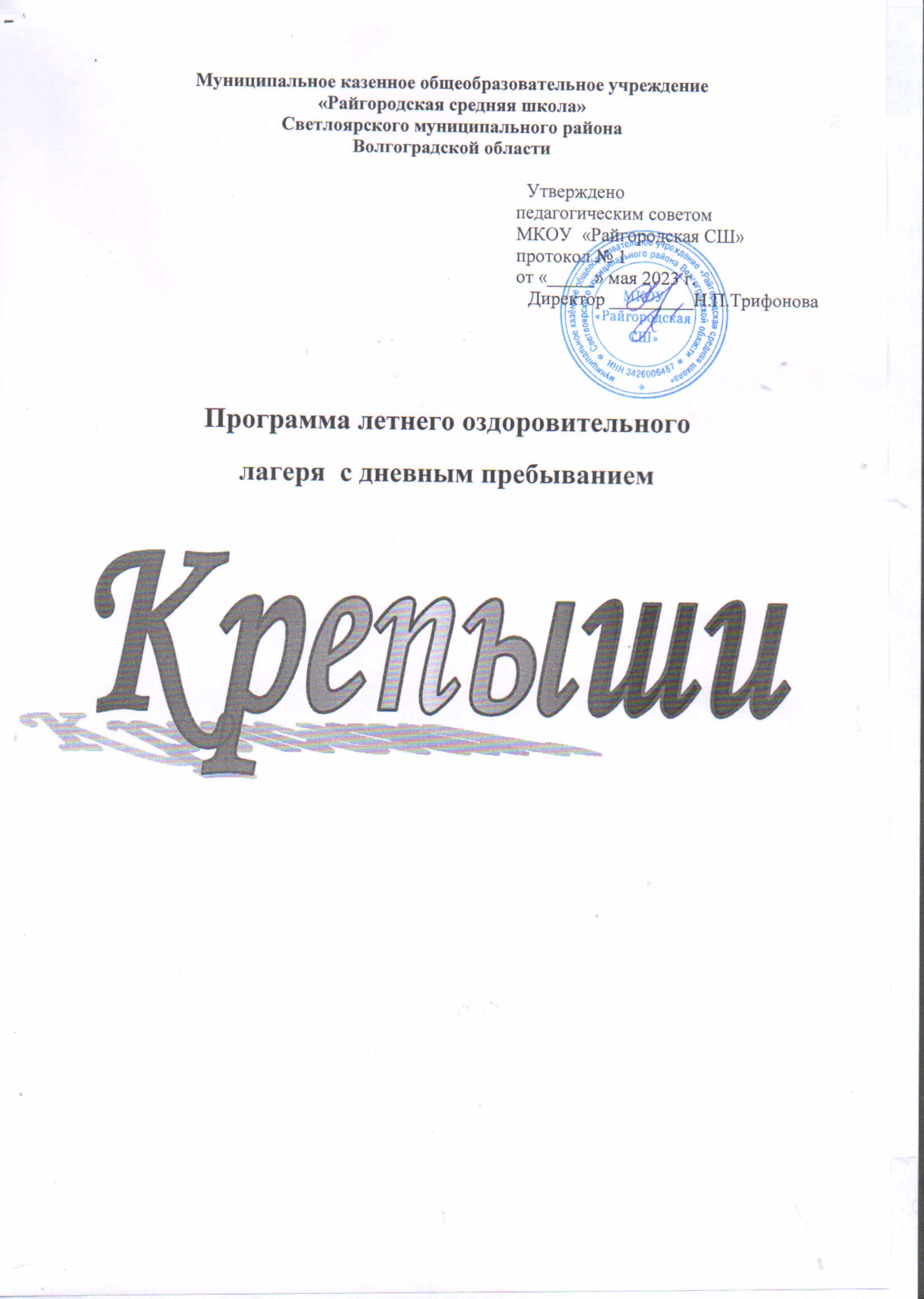 Программа  оздоровительного школьного   летнего лагеря«КРЕПЫШИ»  «Путешествие в Страну Маленьких и Великих Открытий» I.ПАСПОРТ ЛАГЕРЯII. Пояснительная запискаВведениеСмена в пришкольном лагере для каждого класса, участвующего в семи треках программы «Орлята России», становится своеобразным итогом учебного года, праздником лета. В рамках смены дети закрепляют полученный в течение учебного года опыт совместной деятельности.Содержание данной смены может быть реализовано как в одном конкретно взятом классе-отряде, так и во всех отрядах, находящихся в пришкольном лагере. Поскольку ребята являются участниками программы «Орлята России», предполагается, что они стремятся жить по законам и традициям содружества «орлят», исполняют «орлятские» песни и стремятся к проявлению качеств настоящего «орлёнка».Смена в пришкольном лагере основывается на игровой модели «Путешествие в Страну Маленьких и Великих Открытий». Данная игровая модель обусловлена возрастной категорией детей-участников смены — 6-11 лет — и временными рамками (дети находятся в лагере не полный день). Для каждого дня придумывается целостный игровой сюжет, в соответствии с которым в каждом дне определены два ключевых дела — одно на уровне отряда и одно на уровне лагеря. Всё остальное время расписано с учётом режима, обязательно включает в себя утреннюю зарядку, подвижные игры и прогулки на свежем воздухе. При наличии свободного времени в программу можно добавлять экскурсии, посещение творческих студий, кванториумов, технопарков, музеев, библиотек, городских парков, кинотеатров, а также мероприятия, связанные с региональными компонентами и тематикой дня.При реализации программ летних смен рекомендовано учитывать те памятные даты, государственные и национальные праздники Российской Федерации, которые выпадают в период реализации летних смен.Рекомендуемый режим дня:Игровая модель смены. Описание игровой модели сменыВ основе игровой модели смены лежит путешествие ребят в неизвестную Страну Маленьких и Великих Открытий (далее - Страна Открытий, Страна). Путешествовать по неизвестным местам возможно только сплочённой командой, поскольку жителям этой Страны требуется помощь. Поэтому задача ребят - создать такую команду, успешно пройти все испытания, составить карту Страны и таким образом помочь жителям сохранить их главные сокровища.Каждый день начинается с нового открытия - новой локации Страны Открытий. Путешествовать по Стране и открывать тайны помогают её невидимые жители, которые общаются с ребятами при помощи книги. Для педагога книга является инструментом поддержки игрового сюжета. От лица невидимых жителей педагог предлагает ребятам поучаствовать в том или ином событии, отвечает на их вопросы, даёт подсказки в виде элементов карты Страны, по которой ребята путешествуют.Погружение в игровую модель начинается с первых дней смены. Ребята получают информацию о лагере, его территории, а также своей командой путешественников представляют творческую «визитку» и знакомятся с другими ребятами. По итогам первых двух дней смены ребята находят волшебную книгу, которая становится их гидом в путешествии. На первой странице книги они видят послание от жителей Страны, в котором ребят просят о помощи: «...для того, чтобы страна Маленьких и Великих Открытий существовала долго и о ней никто не забыл, а жители и их друзья были счастливы, необходимо раскрыть все её тайны». Остальные страницы - чистые. Однако «волшебным образом» книга будет помогать ребятам общаться с жителями Страны. Этой книге можно задать вопрос, и она ответит, а может наоборот, сама дать небольшое задание или поручение, пригласить ребят в игру или на экскурсию, дать подсказки, которые направят ребят к разгадкам тайн. Чтобы путешествие было успешным, необходимо всем вместе договориться о правилах, которые нужно выполнять, и познакомиться с традициями Страны, в которую отправляются путешественники (тематический час отряда «Открывая страницы интересной книги», который проходит во второй день смены).На протяжении основного периода смены ребята постепенно раскрывают тайны, знакомятся с играми, легендами, забавами, традициями, народными промыслами, узнают о величии природного и национального богатств Страны.День летит за днём, и путешествие подходит к завершению. А с ним и вопросы: смогли ли ребята помочь жителям Страны Маленьких и Великих Открытий, получилось ли собрать карту этой страны, можно ли теперь назвать отряд настоящей командой? И что это за Страна, по которой они путешествовали столько дней? На эти вопросы ребята отвечают вместе со своим вожатым/учителем в рамках дел десятого тематического дня смены. Ребята ещё раз вспоминают, как и где они путешествовали, собирают части карты воедино и приходят к выводу, что всё это время путешествовали по родной России. А невидимые жители, которые оставляли им свои послания - это их друзья, их семьи и жители России. И вот, разгадав все тайны, которые скрывались в волшебной книге, ребята готовы к новым свершениям.Ярким моментом завершения смены становится совместно организованный праздник. Подводя итоги смены, ребята вспоминают о своём удивительном путешествии, о знакомстве и общении с невидимыми жителями, о раскрытых тайнах и загадках, которые скрывала в себе волшебная книга, а также о совместном празднике. И чтобы всегда вспоминать и радоваться интересно прожитому лету, ребятам предлагается сделать афишу-коллаж, которую они разместят в классе в своём орлятском уголке.Система мотивации и стимулирования детейГлавной мотивацией участия детей в игре-путешествии выступают элементы карты, которые отряд собирает на протяжении всей смены. По итогам путешествия ребята складывают их воедино. Ведения отдельной рейтинговой таблицы не требуется, так как деятельность отрядов не предполагает конкуренции. За участие в отдельных конкурсах, соревнованиях, играх отряды могут получать дипломы и грамоты, а при необходимости и возможности - сладкие призы.Индивидуальная система –каждое утро начиная с 4 дня на линейки каждый  отряд получает 7 стикеров – по трекам «Орлята России»Система самоуправленияВ основу детского самоуправления поставлен деятельностно- ориентированный подход, при котором вначале педагог определяет объём деятельности, который следует разделить с ребятами, и лишь затем формируется детское сообщество, способное реализовывать эту деятельность совместно со взрослыми.Принципы детского самоуправления:добровольность;включённость в процесс самоуправления всех групп детей;приоритет развивающего начала для ребёнка;повсеместное присутствие (участие ребёнка в принятии всех решений, касающихся его, с учётом степени его социализации в коллективе, возрастных и психологических возможностей);доверие (предоставление детям большей свободы действий, увеличение зоны их ответственности);открытость, честность взрослых в общении с детьми и недопущение использования детей в качестве инструмента достижения собственных целей;ориентация на результат.Для оптимизации процесса детского самоуправления в смене предлагается ввести систему чередования творческих поручений (далее - ЧТП), основанную на двух простых правилах: «от меньшего к большему» и «от простого к сложному». Система ЧТП строится на разделении отряда на микрогруппы для выполнения творческих заданий и поручений, благодаря которым каждый ребёнок сможет проявить свои способности в различных видах деятельности. Согласно игровой модели в начале смены ребята договариваются о том, как назвать отряд, что может быть представлено на эмблеме их отряда, предлагают варианты того, что может быть включено в творческую визитку. Дальше в играх на сплочение ребята принимают ответственность за свои решения и за решения команды. Попадая в Страну Маленьких и Великих Открытий, ребята знакомятся с правилами её жителей, объединяются в микрогруппы для решения общих задач, которые им предлагают (здесь могут быть представлены как творческие, так и рутинные поручения, которые реализуются на протяжении смены). В завершение смены ребята берут на себя посильные роли в организации общего праздника.Для решения задач, которые стоят перед ребятами, формируются микрогруппы по 3-5 человек. В процессе смены педагогу важно координировать формирование микрогрупп таким образом, чтобы каждый ребёнок попробовал себя в разных роляхТаким образом, детское самоуправление проявляется в деятельности микрогрупп, посильной самостоятельности в принятии решений, выполнении тех или иных поручений и сопровождается взрослыми на протяжении всей смены. Примеры различных поручений представлены в сценариях ключевых дел смены.Содержание программы смены по периодамСодержание программы предполагает описание ключевых дел смены, которые рекомендованы к реализации, так как именно они поддерживают игровую модель. Педагогический коллектив лагеря может добавлять или разнообразить формы проводимых дел любого тематического дня при условии, что они будут представлены и реализованы в единой логике содержания всей программы и смысла игрового сюжета.Обязательным условием является неведение участников относительно ожидающих их событий: каждое утро, открывая новые страницы волшебной книги, ребята вместе со своим вожатым/учителем находят новые задания, подсказки и приглашение к продолжению путешествия в следующий тематический день.Организационный период (1-2 дни смены) - орлята собираются вместе после учебного года, чтобы познакомиться и интересно и познавательно провести время.Задачи организационного периода:адаптация участников смены, знакомство с правилами лагеря, распорядком дня;знакомство с территорией, историей и инфраструктурой лагеря;знакомство со всеми участниками смены в форме творческих визиток отрядов;знакомство с содержанием программы смены (ввод в игровой сюжет, информирование детей об их возможностях в смене).Основной период (3-12 дни смены) - орлята отправляются в путешествие по неизвестной стране, открывать которую им помогают невидимые жители.Задачи основного периода:знакомство с культурными традициями и национальными ценностями российского народа, изучение богатств нашей Родины;поддержание благоприятного	эмоционально -психологическогоклимата;создание условий для проявления каждым ребёнком индивидуальности, его творческого и нравственного потенциала, активности и инициативы;приобщение детей к здоровому образу жизни;формирование норм взаимоотношений внутри коллектива.ССЙИ7-й день смены. Тематический день «Природное богатство и полезныеископаемые»8-й день смены. Тематический день «Прикладное творчество и народныеремёсла»ССЙИИтоговый период (13-14 дни смены) - орлята возвращаются из путешествия по неизвестной стране и подводят итоги.Задачи итогового периода:реализация ключевого события - большого совместного праздника, закрепляющего все этапы коллективно-творческого дела;поднятие самооценки каждого участника и значимости для него жизни в коллективе с помощью общественного признания его индивидуальных заслуг;награждение детей/отрядов за активное участие в программе лагеря, вручение благодарственных писем родителям и педагогам детей;подготовка детей к завершению смены, усиление контроля за жизнью и здоровьем детей. По продолжительности программа является краткосрочной, т. е. реализуется в течение одной лагерной смены – 18 дней.   Деятельность воспитанников во время лагерной смены осуществляется в 3 отрядах общей численностью 80 человек. При формировании списков детей упор делается на многодетные семьи, малообеспеченные, находящиеся в трудной жизненной ситуации, а также детей, состоящих на различных видах учета.VI. Сроки работы летнего оздоровительного  лагеря  «Крепыши»Период: 01 июня – 27 июня / кроме субботы и воскресенья/.Время пребывания: 8.00 – 14.00Открытие лагеря: 01 июня в 8.00 ч.VII. Ресурсное обеспечение.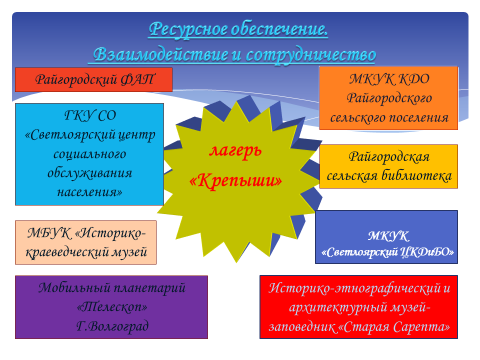 VIII. График посещения МКУК КДОIX. Примерная план-сетка.Полное название программыПрограмма по реализации летнего оздоровительного отдыха детей  «Крепыши» в МКОУ  «Райгородская средняя школа» Авторы программыНазвание проводящей организации МКОУ  «Райгородская средняя школа»Адрес организации 404173 Волгоградская область, Светлоярский район, с.Райгород, пос.Водстой, 1Телефон 8(84477)6-51-30Форма проведенияРабота летнего оздоровительного лагеря с дневным пребыванием детей и подростковСроки реализации программы«01» июня по «27» июня 2023 г.Место реализации программы МКОУ  «Райгородская средняя школа» Общее количество участников (детей и взрослых)Детей: 80 человек Педагогов: 7 человек,  вожатые: 6 человек, повар: 2 человека, технический персонал: 2 человекаУсловия участия в проектеЗаявления родителей участников программы, согласие на обработку персональных данныхКраткое содержание программыПрограмма смены предполагает подготовку и реализацию коллективного творческого дела, согласно всем шести этапам КТД (по И. П. Иванову): совместное создание взрослыми и детьми большого общего Праздника в рамках игровой модели смены. Данный подход позволяет соблюсти оптимальное соотношение видов деятельности, заранее придуманных и структурированных взрослыми, и произвольных активностей, что обеспечивает реализацию детских инициатив, творчества, идей и замыслов.Основное направление программыПатриотическое Ожидаемые результатыРазвитие у детей интереса к родному краю, Отечеству;Расширение кругозора детей, развитие их организаторских, творческих способностей.Сплочение детского коллектива. Личностный рост участников Программы. 08.00-08.15 - Сбор детей, зарядкаВыполнение традиционного комплекса физических упражнений, танцевальная разминка и разучивание флешмоба «Содружество Орлят России».08.30-09.00 - Утренняя линейкаПерекличка отрядов, информация о предстоящих событиях дня, поднятие государственного флага РФ с исполнением гимна РФ, разучивание орлятских песен.09.15-10.00 - ЗавтракНачинается с творческой презентации меню, которая включает информацию о пользе продуктов. Данная презентация может звучать по радио.10.00-12.00 - Работа поРекомендуется разделить работу на двапрограмме лагеря, по плану отрядов, общественнополезный труд, работа кружков и секцийзанятия по 45 минут с перерывом между ними в полчаса, или на 45 минут и 60 минут с перерывом между ними в 15 минут. Обязательно чередование спокойного и активного видов деятельности.12.00-13.00 -Оздоровительные процедурыРекомендуются подвижные игры и прогулки на свежем воздухе, принятиесолнечных ванн.13.00-14.00 - ОбедЗнакомство	отрядов	с	меню,представленным на обед.14.00-14.30 - Свободное времяВ это время дети могут поиграть в спокойные настольные игры, почитать книги, порисовать.Кроме того, педагог может использовать это время для подведения с детьми итоговдня, проведения анализа.14.30 - Уход домой-Формы ключевых событий и делКраткое описание1-й день смены. Организационный период. Формирование отрядов.1-й день смены. Организационный период. Формирование отрядов.Игровой час «Играю я - играют друзья»Включает в себя проведение игр или игровых программ	на	взаимодействие,командообразование,	сплочение, выявлениеКлючевые событияи делаОписание ключевых дел3-й день смены. Тематический день «Национальные игры и забавы»3-й день смены. Тематический день «Национальные игры и забавы»Время отрядного творчества «Мы - Орлята!»(уровень отряда)Приложение 5Направлено на знакомство детей с национальными играми и забавами России/региона Российской Федерации. В рамках дела ребята рассматривают спектр национальных игр и забав и более подробно знакомятся с одной конкретной игрой, заранее определённой жребием.Ссылка на материалы дела: https://disk.vandex.ru/i/NeMiPds009 H6QИгровая программа «Мы - одна команда!»(уровень лагеря)Приложение 6Задания и игры на сплочение и командообразование и проведение для других ребят своей игры, с которой они познакомились во время отрядного творчества «Мы - Орлята!»Ссылка на материалы дела: https://disk.yandex.ru/i/8SSlyhQdrXAjg4-й день смены. Т4-й день смены. Тематический день « Устное народное ^творчество»вокруг меня»представителей кванториумов и других естественно-(уровень отряда)научных центров населённого пункта), которые могут показать практические опыты или рассказать о наукеПриложение 11интересно и занимательно.Ссылка на материалы дела: https://disk.vandex.ru/i/vRWJO0i0YS6QCQКонкурснаяпрограмма«Эврика!»Соревнование команд по решению интересных кейсов, основанных на методике ТРИЗ. Решив кейс, команда дружно восклицает «Эврика!»(уровень лагеря)Ссылка на материалы дела:Приложение 12https://disk.yandex.ru/i/R-rHbZzBUJGUsgЭкскурсия в дендропарк «Кладовая природы»Знакомство детей с природным богатством и полезными ископаемыми России/региона Российской Федерации. Экскурсия строится по принципу(уровень отряда)поисковой исследовательской деятельности.Приложение 13Ссылка на материалы дела: https://disk.yandex.ru/i/b5iAaxsONaQVPQЭкологический час «Созданиеэкологическогопостера и егозащита»Во время экскурсии ребята набираются знаний и впечатлений. После этого отряду предлагают создать экологический постер, внеся туда все, что они почувствовали и запомнили. Время на создание постера ограничено. Итогом станет презентация всеми(уровень лагеря)отрядами своих постеров на экологическую тематику.Приложение 14Ссылка на материалы дела: https://disk.yandex.ru/i/LBAsIjve5d5LwМастер-классы «Умелые ручки»Посещение	детьми	дома	творчества	иликружков/студий прикладного характера, где ониБольшая командная игра «ФизкультУРА!»(уровень лагеря)Приложение 24Прохождение коллективом отряда-класса спортивных испытаний, где они могут показать себя как настоящая команда, которая уважает и поддерживаеткаждого.Ссылка на материалы дела: https://disk.vandex.ru/i/NGiNW3VpH92dQБольшая командная игра «ФизкультУРА!»(уровень лагеря)Приложение 24Время отрядного творчества и общий сбор участников «От идеи - к делу!»(уровень отряда и лагеря)Приложение 25Основная деятельность времени отрядного творчества заключается в том, чтобы увлечь участников перспективой создания интересного и полезного дела и выработать совместно с ними идеи праздника. В завершение выбираются представители от отряда, которые на общем сборе представляют отрядные идеи, выработанные во время отрядного творчества. Совместным решением определяется общая идея праздника и составляется план по её реализации. Каждый отряд получает поручение по подготовке праздника.Ссылка на материалы дела: https://disk.yandex .ru/i/ QLltTbgcRgBpAОтрядыПросмотр мультфильмовИгровая площадкаОтрядыВторникЧетверг1 отряд11.00-12.0010.30-11.002 отряд11.00-12.0011.00-11.303 отряд11.00-12.0011.30-12.00№п/пНаименование мероприятияДата проведенияВремяпроведенияВремяпроведенияОтветственныеОрганизационный период смены. Формирование отрядовОрганизационный период смены. Формирование отрядовОрганизационный период смены. Формирование отрядовОрганизационный период смены. Формирование отрядовОрганизационный период смены. Формирование отрядовОрганизационный период смены. Формирование отрядов1деньИгровой час «Играю я - играют друзья»01.06.2023 г.10.00-11.0010.00-11.00 Воспитатели1деньОбщий сбор участников «Здравствуй, лагерь»01.06.2023 г.10.00-11.0010.00-11.00 Воспитатели1деньПросмотр мультфильма01.06.2023 г.11.00-12.0011.00-12.00МКУК КДОПогружение в игровой сюжет сменыПогружение в игровой сюжет сменыПогружение в игровой сюжет сменыПогружение в игровой сюжет сменыПогружение в игровой сюжет сменыПогружение в игровой сюжет смены2 деньТематический час «Открывая страницы интересной книги»02.06.2021 г.10.0010.00Воспитатели2 деньТворческая встреча орлят «Знакомьтесь, это - мы!»02.06.2021 г.12.0012.00Воспитатели3 деньТематический день «Национальные игры и забавы»Тематический день «Национальные игры и забавы»Тематический день «Национальные игры и забавы»Тематический день «Национальные игры и забавы»Тематический день «Национальные игры и забавы»3 деньИгровая программа «Мы - одна команда!»05.06.2023 г..05.06.2023 г..Воспитатели3 деньВремя отрядного творчества «Мы - Орлята!»05.06.2023 г..05.06.2023 г..12.00Воспитатели3 деньИгры на свежем воздухе05.06.2023 г..05.06.2023 г..13.00ВоспитателиТематический день
«Устное народное
творчество»Тематический день
«Устное народное
творчество»Тематический день
«Устное народное
творчество»Тематический день
«Устное народное
творчество»Тематический день
«Устное народное
творчество»Тематический день
«Устное народное
творчество»4 день«Страна сновидений»Мастер-класс «Ловец снов»(50 руб.)06.06.2023 г.06.06.2023 г.10.00МБУК «Историко - краеведческий музей»4 деньКонкурс знатоков «Ларец народной мудрости»06.06.2023 г.06.06.2023 г.11.00Воспитатели4 деньТеатральный час «Там на неведомых дорожках»06.06.2023 г.06.06.2023 г.12.00Воспитатели4 деньМой любимый мини-футбол06.06.2023 г.06.06.2023 г.13.00Тренер ДЮСШЛюбимова Л.П.Игротека10.30-12.00МКУК КДОТематический день «Национальные и народные танцы»Тематический день «Национальные и народные танцы»Тематический день «Национальные и народные танцы»Тематический день «Национальные и народные танцы»Тематический день «Национальные и народные танцы»Тематический день «Национальные и народные танцы»5 деньТанцевальный час «В ритмах детства»07.06.2023 г.07.06.2023 г.10.00Воспитатели5 деньТанцевальная программа «Танцуем вместе!»07.06.2023 г.07.06.2023 г.11.00Воспитатели5 деньАкция «Окно – опасность для ребенка»07.06.2023 г.07.06.2023 г.12.00ВоспитателиТематический день
«Великие изобретения и открытия»Тематический день
«Великие изобретения и открытия»Тематический день
«Великие изобретения и открытия»Тематический день
«Великие изобретения и открытия»Тематический день
«Великие изобретения и открытия»Тематический день
«Великие изобретения и открытия»6 деньНаучно-познавательные встречи «Мир науки вокруг меня»08.06.2023 г.08.06.2023 г.10.00Воспитатели6 деньКонкурсная программа «Эврика!»08.06.2023 г.08.06.2023 г.12.00Воспитатели6 деньМультфильм08.06.2023 г.08.06.2023 г.11.00-12.00МКУК КДО6 день«Мы рисуем солнце»(выставка рисунков)08.06.2023 г.08.06.2023 г.12.00-13.00ВоспитателиТематический день
«Природное богатство и полезные ископаемые»Тематический день
«Природное богатство и полезные ископаемые»Тематический день
«Природное богатство и полезные ископаемые»Тематический день
«Природное богатство и полезные ископаемые»Тематический день
«Природное богатство и полезные ископаемые»Тематический день
«Природное богатство и полезные ископаемые»7 деньЭкскурсия в дендропарк «Кладовая природы»09.06.2023 г.09.06.2023 г.10.00Воспитатели7 деньЭкологический час «Создание экологического постера и его защита»09.06.2023 г.09.06.2023 г.11.00Воспитатели7 деньКараоке-шоу «Песни о России»09.06.2023 г.09.06.2023 г.12.00Воспитатели8 деньТематический день
«Прикладное творчество и народные ремёсла»Тематический день
«Прикладное творчество и народные ремёсла»Тематический день
«Прикладное творчество и народные ремёсла»Тематический день
«Прикладное творчество и народные ремёсла»Тематический день
«Прикладное творчество и народные ремёсла»8 деньИгротека(по группам)13.06.2023 г.10.30-12.0010.30-12.00МКУК КДО8 деньМастер-классы «Умелые ручки»13.06.2023 г.11.0011.00Воспитатели8 деньШашечный турнир13.06.2023 г.11.3011.30Тренер ДЮСШЛюбимова Л.П.8 деньИгра по станциям «Твори! Выдумывай! Пробуй!»13.06.2023 г.12.0012.00ВоспитателиТематический день
«Национальная кухня»Тематический день
«Национальная кухня»Тематический день
«Национальная кухня»Тематический день
«Национальная кухня»Тематический день
«Национальная кухня»Тематический день
«Национальная кухня»9 деньНастольная игра «Экспедиция вкусов»14.06.2023 г.10.0010.00Воспитатели9 деньКостюмированное кулинарное шоу «Шкатулка рецептов»14.06.2023 г.11.0011.00Воспитатели9 деньТайны подводного мираМастер-класс «Акула»(50 руб.)14.06.2023 г.12.0012.00МБУК «Историко - краеведческий музей»Тематический день
«Открытые тайны великой страны»Тематический день
«Открытые тайны великой страны»Тематический день
«Открытые тайны великой страны»Тематический день
«Открытые тайны великой страны»Тематический день
«Открытые тайны великой страны»Тематический день
«Открытые тайны великой страны»10 деньТематический час «Открываем Россию»15.06.2023 г.10.0010.00Воспитатели10 деньМультфильм15.06.2023 г.11.00-12.0011.00-12.00МКУК КДО10 деньТелемост«Содружество орлят России»15.06.2023 г.12.0012.00ВоспитателиВоспитатели10 деньПраздничная танцевальная программа «В кругу друзей»15.06.2023 г.13.0013.00ВоспитателиВоспитателиТематический день «Я и моя семьЯ»Тематический день «Я и моя семьЯ»Тематический день «Я и моя семьЯ»Тематический день «Я и моя семьЯ»Тематический день «Я и моя семьЯ»Тематический день «Я и моя семьЯ»11 деньТворческая мастерская «Подарок своей семье»16.06.2023 г.10.0010.00Воспитатели11 деньГостиная династий «Ими гордится Россия»16.06.2023 г.11.0011.00Воспитатели11 деньЭстафета «Сильные.Ловкие.Смелые»16.06.2023 г.12.0012.00Тренер ДЮСШЛюбимова Л.П. ВоспитателиТематический день «Я и мои друзьЯ»Тематический день «Я и мои друзьЯ»Тематический день «Я и мои друзьЯ»Тематический день «Я и мои друзьЯ»Тематический день «Я и мои друзьЯ»Тематический день «Я и мои друзьЯ»12 деньБольшая командная игра «Физкульт-УРА!»19.06.2023 г.10.0010.00Воспитатели12 деньВремя отрядного творчества и общий сбор участников «От идеи - к делу!»19.06.2023 г.11.0011.00Воспитатели12 деньПрофилактическая акция «Добрая вода»19.06.2023 г.12.0012.00ВоспитателиТематический день
«Я и моя РоссиЯ»Тематический день
«Я и моя РоссиЯ»Тематический день
«Я и моя РоссиЯ»Тематический день
«Я и моя РоссиЯ»Тематический день
«Я и моя РоссиЯ»Тематический день
«Я и моя РоссиЯ»13 деньПодготовка к празднику «Создаём праздник вместе»20.06.2023 г..10.0010.00Воспитатели13 деньЭстафета «Водители, вперед!»в рамках акции«Соблюдай правила движения!»20.06.2023 г..11.0011.00ВоспитателиПраздничныйкалейдоскоп«По страницам нашейкниги»20.06.2023 г..12.0012.00ВоспитателиИгротека20.06.2023 г..10.30-12.0010.30-12.00МКУК КДО14 деньИтоговый период смены.Выход из игрового сюжетаИтоговый период смены.Выход из игрового сюжетаИтоговый период смены.Выход из игрового сюжетаИтоговый период смены.Выход из игрового сюжетаИтоговый период смены.Выход из игрового сюжета14 деньИгровой сбор участников «Нас ждут новые открытия!»21.06.2023 г.21.06.2023 г.10.00Воспитатели14 деньВыставка-экспозиция «Вчера была война»(100 р.)21.06.2023 г.21.06.2023 г.11.00МБУК «Историко - краеведческий музей»14 деньЛинейка закрытия смены «Содружество Орлят России»21.06.2023 г.21.06.2023 г.12.00Воспитатели15 деньАкция «Свеча памяти»22.06.2023 г.22.06.2023 г.10.00Воспитатели15 деньМультфильм22.06.2023 г.22.06.2023 г.11.00-12.00МКУК КДО15 день«Растительный мир Волгорадской области»Мастер-класс «Цветок жизни»22.06.2023 г.22.06.2023 г.13.00Воспитатели16 деньПионербол23.06.2023 г.23.06.2023 г.10.00ДЮСШ16 деньЭкономическая игра«Точка денег»23.06.2023 г.23.06.2023 г.11.00Воспитатели16 деньПрофилактическое мероприятие«Осторожно, огонь»23.06.2023 г.23.06.2023 г.13.00Воспитатели17 деньКвест«Робин Гуд»26.06.2023 г26.06.2023 г10.00МБУК «Историко - краеведческий музей»17 день«Путешествие в страну Витаминию» о правильном питании26.06.2023 г26.06.2023 г11.00Воспитатели18 деньИгротека27.06.202327.06.202310.30-12.00МКУК КДО18 деньРисунки на асфальте «Табак и здоровье легких»27.06.202327.06.202310.00Воспитатели18 день«Дерево жизни» роспись ватными палочками27.06.202327.06.202312.00Воспитатели